Hi Fifth Class,Tá súil agam go bhfuil sibh go léir go maith! (I hope you are all keeping well). Hopefully you all enjoyed last week. Well done for all the hard work you’ve been putting in so far and please keep it up. Remember I only ever ask you to try your best.Don’t forget to keep up some form of physical exercise every day which is so important for our health and general well-being.Please continue to follow the safety guidelines.Goodbye for now and ‘Tóg go bog é!’Mrs Greene     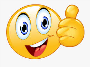 Abair Liom – Some helpful translationsLinks / Resources     Religion;   Register an account with Grow in Love – use email trial@growinlove.ie									Password: growinlove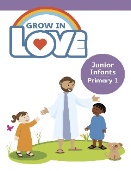      Gaeilge;    Register an account with Folens Online  - register as a teacher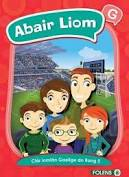 								Use Prim20 as the roll number								Abair Liom G								ResourcesMathematics, S.E.S.E.;       www.cjfallon.ie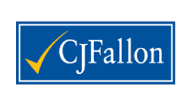    RTE Home School Hub –     Broadcast daily on RTE 2 at 11:00 am (A teaching initiative for        primary-school children across the country)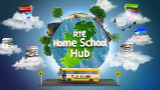      Cúla4 ar Scoil – Monday to Friday on TG4 at 10am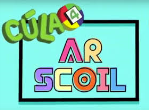     Maths;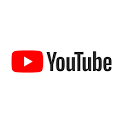          What are percentages?  -   https://youtu.be/JeVSmq1Nrpw     Art;   https://www.kidspot.com.au/things-to-do/collection/art-activities 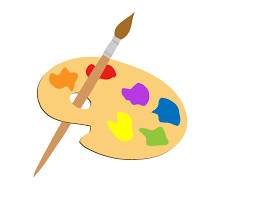 Music Generation and Primary Planet – Links available on the Covid 19 drop down menu on the school websiteDayMONDAY – May 11thTUESDAY – May 12thWEDNESDAY – May 13thTHURSDAY – May 14thFRIDAY – May 15thEnglishGaeilgeMathsP.ESESE (Hist/Geog/Scien)GEOGRAPHYChapter 15 – “Weather, Climate and Atmosphere”Read pages 84 and 85(Cloud formation, Keep Track of Temperature, Weather Questions)Complete Activities at the top of p.86 in your small softback S.E.S.E. Copy(See link below)ArtMusicReligionAbair Liom  D Cómhrá on p.116Bíonn an aimsir go deas teolaí – The weather is nice and warmBím in ann – I am able toBíonn an aimsir níos fuaire – The weather is colderGeansaí teolaí – Warm, comfortable jumperAn rud is mó a thaitníonn liom faoi ná…. – The thing I like most about it is…..An teocht ag dul in airde – The temperature risingIs cinnte go bhfuil rudaí maithe agus drochrudaí le rá faoi gach séasúr – Good and bad things can be said about each season